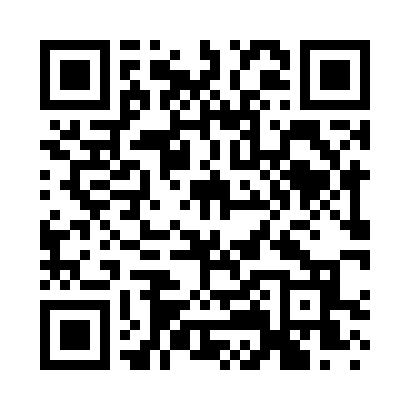 Prayer times for Tower Shores, Delaware, USAMon 1 Jul 2024 - Wed 31 Jul 2024High Latitude Method: Angle Based RulePrayer Calculation Method: Islamic Society of North AmericaAsar Calculation Method: ShafiPrayer times provided by https://www.salahtimes.comDateDayFajrSunriseDhuhrAsrMaghribIsha1Mon4:075:401:045:008:2910:022Tue4:075:401:045:008:2810:013Wed4:085:411:055:008:2810:014Thu4:095:411:055:008:2810:015Fri4:105:421:055:008:2810:006Sat4:105:431:055:008:2810:007Sun4:115:431:055:008:279:598Mon4:125:441:055:008:279:599Tue4:135:441:065:008:279:5810Wed4:145:451:065:018:269:5711Thu4:155:461:065:018:269:5712Fri4:165:461:065:018:259:5613Sat4:175:471:065:018:259:5514Sun4:185:481:065:018:249:5415Mon4:195:491:065:018:249:5416Tue4:205:491:065:018:239:5317Wed4:215:501:065:018:239:5218Thu4:225:511:075:008:229:5119Fri4:235:521:075:008:219:5020Sat4:245:521:075:008:219:4921Sun4:255:531:075:008:209:4822Mon4:265:541:075:008:199:4723Tue4:275:551:075:008:189:4624Wed4:285:561:075:008:189:4525Thu4:305:561:075:008:179:4326Fri4:315:571:074:598:169:4227Sat4:325:581:074:598:159:4128Sun4:335:591:074:598:149:4029Mon4:346:001:074:598:139:3930Tue4:356:011:074:588:129:3731Wed4:376:021:074:588:119:36